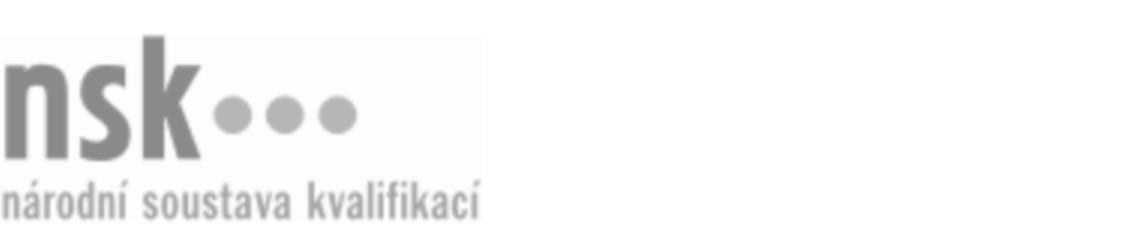 Kvalifikační standardKvalifikační standardKvalifikační standardKvalifikační standardKvalifikační standardKvalifikační standardKvalifikační standardKvalifikační standardKominík/kominice – montáž komínů a komínových vložek (kód: 36-017-H) Kominík/kominice – montáž komínů a komínových vložek (kód: 36-017-H) Kominík/kominice – montáž komínů a komínových vložek (kód: 36-017-H) Kominík/kominice – montáž komínů a komínových vložek (kód: 36-017-H) Kominík/kominice – montáž komínů a komínových vložek (kód: 36-017-H) Kominík/kominice – montáž komínů a komínových vložek (kód: 36-017-H) Kominík/kominice – montáž komínů a komínových vložek (kód: 36-017-H) Autorizující orgán:Ministerstvo vnitraMinisterstvo vnitraMinisterstvo vnitraMinisterstvo vnitraMinisterstvo vnitraMinisterstvo vnitraMinisterstvo vnitraMinisterstvo vnitraMinisterstvo vnitraMinisterstvo vnitraMinisterstvo vnitraMinisterstvo vnitraSkupina oborů:Stavebnictví, geodézie a kartografie (kód: 36)Stavebnictví, geodézie a kartografie (kód: 36)Stavebnictví, geodézie a kartografie (kód: 36)Stavebnictví, geodézie a kartografie (kód: 36)Stavebnictví, geodézie a kartografie (kód: 36)Stavebnictví, geodézie a kartografie (kód: 36)Týká se povolání:Kominík - montáž komínů a komínových vložekKominík - montáž komínů a komínových vložekKominík - montáž komínů a komínových vložekKominík - montáž komínů a komínových vložekKominík - montáž komínů a komínových vložekKominík - montáž komínů a komínových vložekKominík - montáž komínů a komínových vložekKominík - montáž komínů a komínových vložekKominík - montáž komínů a komínových vložekKominík - montáž komínů a komínových vložekKominík - montáž komínů a komínových vložekKominík - montáž komínů a komínových vložekKvalifikační úroveň NSK - EQF:333333Odborná způsobilostOdborná způsobilostOdborná způsobilostOdborná způsobilostOdborná způsobilostOdborná způsobilostOdborná způsobilostNázevNázevNázevNázevNázevÚroveňÚroveňOrientace v právních předpisech a technických normách pro montáž a vložkování komínůOrientace v právních předpisech a technických normách pro montáž a vložkování komínůOrientace v právních předpisech a technických normách pro montáž a vložkování komínůOrientace v právních předpisech a technických normách pro montáž a vložkování komínůOrientace v právních předpisech a technických normách pro montáž a vložkování komínů33Orientace v konstrukci spalinových cestOrientace v konstrukci spalinových cestOrientace v konstrukci spalinových cestOrientace v konstrukci spalinových cestOrientace v konstrukci spalinových cest33Orientace v technologických postupech montáže systémových a individuálních komínůOrientace v technologických postupech montáže systémových a individuálních komínůOrientace v technologických postupech montáže systémových a individuálních komínůOrientace v technologických postupech montáže systémových a individuálních komínůOrientace v technologických postupech montáže systémových a individuálních komínů33Orientace v technologických postupech vložkování komínůOrientace v technologických postupech vložkování komínůOrientace v technologických postupech vložkování komínůOrientace v technologických postupech vložkování komínůOrientace v technologických postupech vložkování komínů33Montáž systémových komínů a kouřovodůMontáž systémových komínů a kouřovodůMontáž systémových komínů a kouřovodůMontáž systémových komínů a kouřovodůMontáž systémových komínů a kouřovodů33Rekonstrukce jednovrstvých komínů instalací komínové vložkyRekonstrukce jednovrstvých komínů instalací komínové vložkyRekonstrukce jednovrstvých komínů instalací komínové vložkyRekonstrukce jednovrstvých komínů instalací komínové vložkyRekonstrukce jednovrstvých komínů instalací komínové vložky33Opravy komínů a jejich příslušenstvíOpravy komínů a jejich příslušenstvíOpravy komínů a jejich příslušenstvíOpravy komínů a jejich příslušenstvíOpravy komínů a jejich příslušenství33BOZP při práci ve výškáchBOZP při práci ve výškáchBOZP při práci ve výškáchBOZP při práci ve výškáchBOZP při práci ve výškách33Kominík/kominice – montáž komínů a komínových vložek,  29.03.2024 13:33:26Kominík/kominice – montáž komínů a komínových vložek,  29.03.2024 13:33:26Kominík/kominice – montáž komínů a komínových vložek,  29.03.2024 13:33:26Kominík/kominice – montáž komínů a komínových vložek,  29.03.2024 13:33:26Strana 1 z 2Strana 1 z 2Kvalifikační standardKvalifikační standardKvalifikační standardKvalifikační standardKvalifikační standardKvalifikační standardKvalifikační standardKvalifikační standardPlatnost standarduPlatnost standarduPlatnost standarduPlatnost standarduPlatnost standarduPlatnost standarduPlatnost standarduStandard je platný od: 21.10.2022Standard je platný od: 21.10.2022Standard je platný od: 21.10.2022Standard je platný od: 21.10.2022Standard je platný od: 21.10.2022Standard je platný od: 21.10.2022Standard je platný od: 21.10.2022Kominík/kominice – montáž komínů a komínových vložek,  29.03.2024 13:33:26Kominík/kominice – montáž komínů a komínových vložek,  29.03.2024 13:33:26Kominík/kominice – montáž komínů a komínových vložek,  29.03.2024 13:33:26Kominík/kominice – montáž komínů a komínových vložek,  29.03.2024 13:33:26Strana 2 z 2Strana 2 z 2